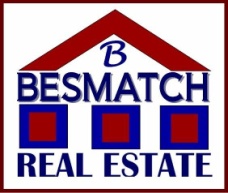  Besmatch Real Estate                       	                        	         Tel:(718) 324- 6060                  4627 White Plains Road Bronx, NY 10470                                                                            Fax:(718) 324-0449  								                                                www.besmatchrealestate.comPURCHASE MEMORANDUMPROPERTY ADDRESS:  
PROPERTY ADDRESS:  
PROPERTY ADDRESS:  
PROPERTY ADDRESS:  
PROPERTY TYPE: SELLER’S INFORMATION #1 : 
SELLER’S INFORMATION #1 : 
SELLER’S INFORMATION #2:SELLER’S INFORMATION #2:SELLER’S INFORMATION #2:SELLER’S ATTORNEY’S INFORMATION:SELLER’S ATTORNEY’S INFORMATION:SELLER’S ATTORNEY’S INFORMATION:SELLER’S ATTORNEY’S INFORMATION:SELLER’S ATTORNEY’S INFORMATION:BUYER’S INFORMATION #1 :BUYER’S INFORMATION #1 :BUYER’S INFORMATION #2:
BUYER’S INFORMATION #2:
BUYER’S INFORMATION #2:
BUYER’S ATTORNEY INFORMATION: 
  BUYER’S ATTORNEY INFORMATION: 
  BUYER’S ATTORNEY INFORMATION: 
  BUYER’S ATTORNEY INFORMATION: 
  BUYER’S ATTORNEY INFORMATION: 
  TRANSACTION DETAILS:PURCHASE PRICE:  $                                                                                 DOWNPAYMENT AT CONTRACT: $                                                       ADDITIONAL DOWNPAYMENT AT CLOSING:   FINANCING: $                                                                                                 CONCESSIONS: $PURCHASE PRICE:  $                                                                                 DOWNPAYMENT AT CONTRACT: $                                                       ADDITIONAL DOWNPAYMENT AT CLOSING:   FINANCING: $                                                                                                 CONCESSIONS: $PURCHASE PRICE:  $                                                                                 DOWNPAYMENT AT CONTRACT: $                                                       ADDITIONAL DOWNPAYMENT AT CLOSING:   FINANCING: $                                                                                                 CONCESSIONS: $TRANSACTION COORDINATOR:Filis MamudoskaPh: 718-324-6060 ext. 477Email: Filis.m814@gmail.comTRANSACTION COORDINATOR:Filis MamudoskaPh: 718-324-6060 ext. 477Email: Filis.m814@gmail.comPERSONAL PROPERTY: STOVE/S:                  REFRIGERATOR/S: PERSONAL PROPERTY: STOVE/S:                  REFRIGERATOR/S: PERSONAL PROPERTY: STOVE/S:                  REFRIGERATOR/S: POSSESSIONS:   POSSESSIONS:   POSSESSIONS:   POSSESSIONS:   POSSESSIONS:   CONTINGENCIES: CONTINGENCIES: CONTINGENCIES: CONTINGENCIES: CONTINGENCIES: REMARKS:   REMARKS:   REMARKS:   REMARKS:   REMARKS:   LISTING BROKER’S INFORMATION:LISTING BROKER’S INFORMATION:SELLING BROKER’S INFORMATION:SELLING BROKER’S INFORMATION:SELLING BROKER’S INFORMATION:LISTING OFFICE: Besmatch Real EstatePHONE: 718-324-6060FAX: 718-324-0449
CELL: LISTING AGENT: LISTING OFFICE: Besmatch Real EstatePHONE: 718-324-6060FAX: 718-324-0449
CELL: LISTING AGENT: SELLING OFFICE:   Besmatch Real EstatePHONE: 718-324-6060FAX: 718-324-0449
CELL: SELLING AGENT:    SELLING OFFICE:   Besmatch Real EstatePHONE: 718-324-6060FAX: 718-324-0449
CELL: SELLING AGENT:    SELLING OFFICE:   Besmatch Real EstatePHONE: 718-324-6060FAX: 718-324-0449
CELL: SELLING AGENT:    